I. UČITELJEVA PRIPRAVA                                                             Priimek in ime učiteljice: Ana MurkoŠola: OŠ Martina Krpana                           Razred: 6.a         Predvideni datum: 30. 3.2020 in 2.4.2020Predmet:       GospodinjstvoUčna tema:     Hrana in prehrana               Učna enota: Mehanska in toplotna obdelava živil                                                            II. UČNA SNOV:Glavni postopki priprave hrane so kuhanje, dušenje, pečenje in cvrtje.Kuhanje poteka v velika količini vode, pri čemer veliko hranilnih snovi preide v vodo. Raje se poslužujmo kuhanja v sopari. Zakaj? Da hranilne snovi ostanejo v živilu v večji količini.Dušenje lahko izvajamo brez dodane vode ali pa dodamo malo vode. Oboje poteka v pokriti posodi. Iz živil se izcedi sok in tako se živila kuhajo v lastnem soku.Živila pečemo v ponvi, v pečici ali na žaru. Pri tem postopku priprave hrane porabimo malo maščobe. Pečenje poteka pri višjih temperaturah.Med cvrtjem maščoba prehaja v živilo, ker živilo cvremo v veliko količini maščobe.Cvrte hrane ne uživajmo prepogosto, saj vsebuje veliko maščob, kalorij in pogosto tudi soli. Po navadi se za cvrtje uporablja nezdrava olja, v katerih je veliko transmaščob. Obstajajo študije, ki so ugotovile povezavo med ocvrto hrano ter resnimi zdravstvenimi težavami, kot so diabetes tipa 2 in srčno-žilne bolezni. Dokazano je namreč, da takšna hrana povečuje faktorje tveganja, kot so debelost, visok krvni tlak in visok holesterol.Zato raje posezimo po maščobah rastlinskega izvora (na primer: kokosovo olje, olivno olje, sezamovo olje in druga).Da jed pripravimo za kuhanje, dušenje, pečenje ali cvrtje, živila najprej operemo, olupimo, narežemo, sesekljamo, lahko pa tudi nastrgamo.III. PRAKTIČNA NALOGA:Izberi postopek priprave jedi in jed po tvoji izbiri pripravi.Fotografije postopkov pošlji na ana.murko@os-mk.si.IIII. DELOVNI LIST: Postopki priprave hraneK slikam pripiši kateri postopek priprave živil prikazujejo.  Na spodnjo črto napiši nekaj primerov živil, ki jih lahko obdelaš  s tem postopkom. Kaj prikazujejo (postopek dela) in katera živila lahko tudi obdelaš na takšen način? (na prvo črto napišite postopek, na drugo pa živila)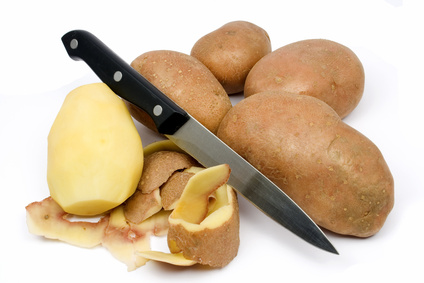 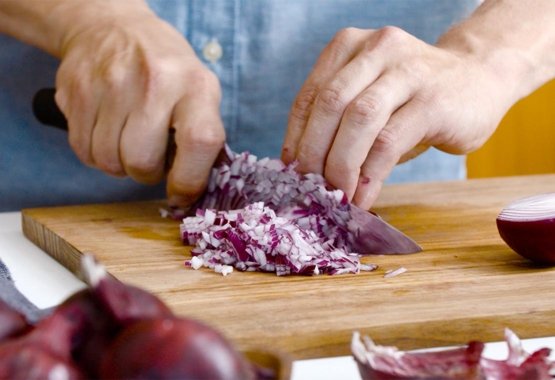 __________________________                           2. _____________________________________________.                                 ______________________.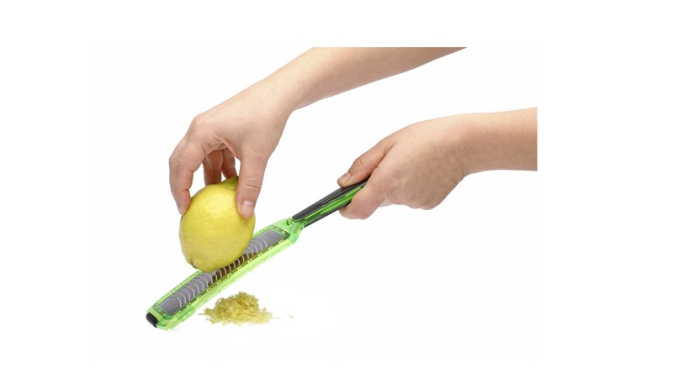 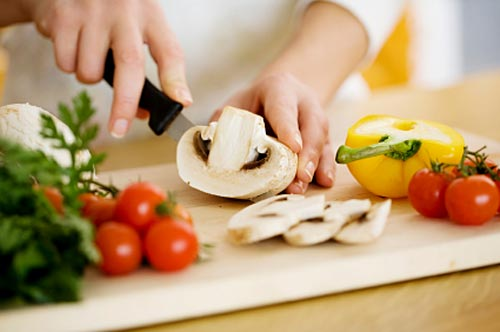 3._______________________.                            4. _______________________________.Poveži pojme med seboj!CVRTJE                                        VELIKO VODEDUŠENJE                                     KUHANJE V LASTENM SOKUPEČENJE                                      VELIKA KOLIČINA MAŠČOBE                                   KUHANJE                                    MALO MAŠČOBE ALI NIČ   Opiši razliko med dušenjem in kuhanjem na sopari?________________________________________________________________________________________________________________________________________________________________________________________________________________________________________________________________________________________________________________________________________________________.Pojasnite zakaj ni zdravo, da cvrto hrano uživamo pogosto? Naštej nekaj primerov ocvrte hrane.______________________________________________________________________________________________________________________________________________________________________________________________________________________________________________________________________________________________________________________________________________________________________________________.